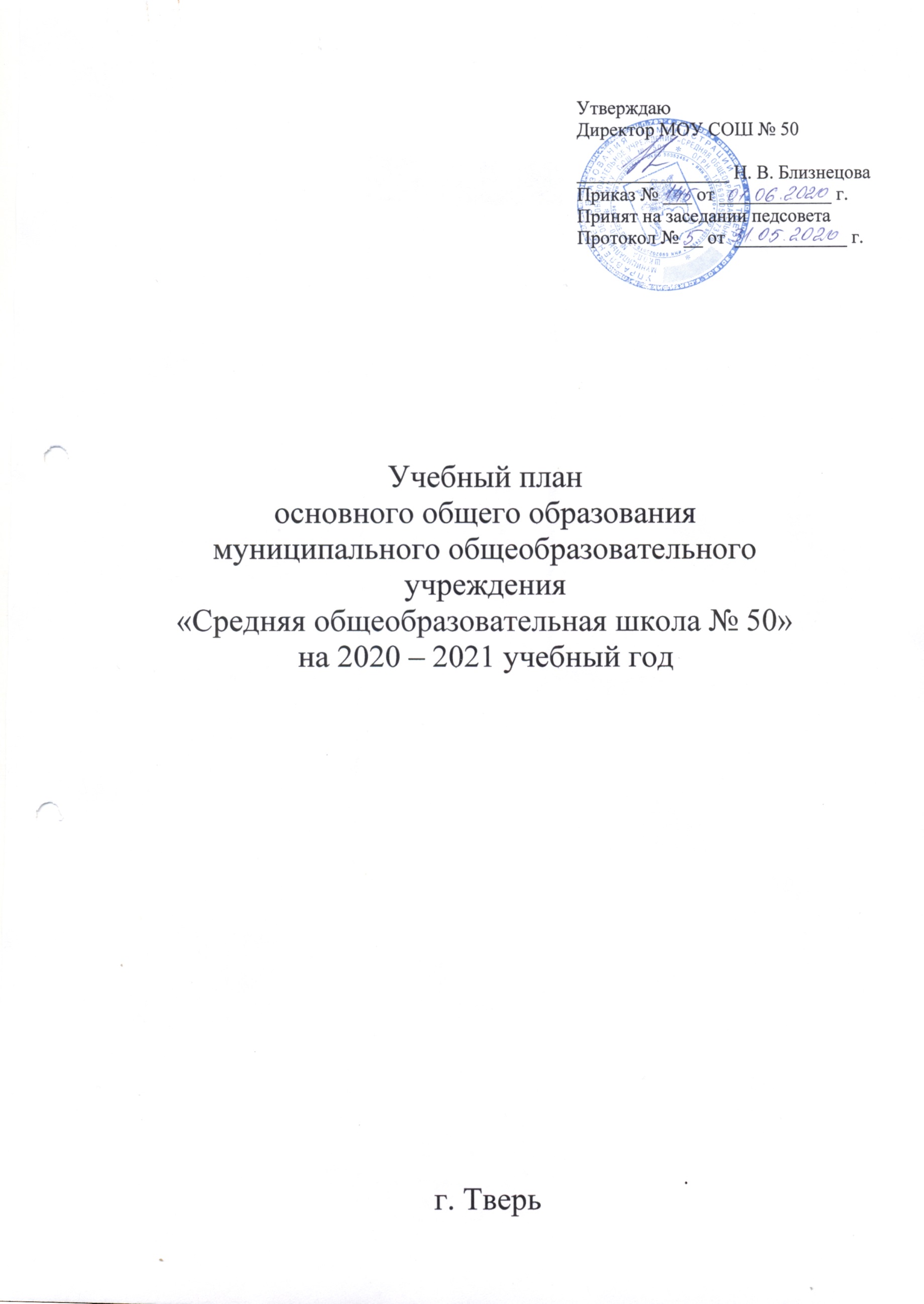 Учебный план МОУ СОШ №50, реализующего основную образовательную программу основного общего образования, отражает организационно-педагогические условия, необходимые для достижения результатов освоения ООП в соответствии с требованиями ФГОС ООО, организации образовательной деятельности, а также учебный план определяет состав и объем учебных предметов, курсов и их распределение по классам (годам) обучения. Нормативно-правовую основу разработки учебного плана составляют:Федеральный Закон РФ от 29.12.2012 г. № 273-ФЗ «Об образовании в Российской Федерации»Федеральный государственный образовательный стандарт основного общего образования  (Приказ Министерства образования и науки Российской Федерации № 1897 от 17 декабря 2010 г.)Приказ   о внесении изменений в федеральный государственный образовательный стандарт основного общего образования, утвержденный приказом Министерства образования и науки Российской Федерации от 17 декабря 2010 года № 1897, от 31 декабря 2015 года № 1578Санитарно-эпидемиологические правила и нормативы СанПиН 2.4.2.2821-10, утв. постановлением Главного государственного санитарного врача РФ от 29.12.2010 № 189 (с изменениями на 29.06.2011, 25.12.2013, 24.11.2015) (с изменениями на 29.06.2011, 25.12.2013, 24.11.2015, 24.12.2015); Письмо Минобрнауки России от 03.03.2016 № 08-334 «О внесении изменений в федеральные государственное образовательные стандарты начального общего, основного общего и среднего общего образования»Приказ Министерства образования и науки Российской Федерации от 28 декабря 2018 года № 345 «Об утверждении федерального перечня учебников, рекомендуемых к использованию при реализации имеющих государственную аккредитацию образовательных программ начального общего, основного общего среднего общего образования»; Письмо Минобрнауки России от 09.10.2017 № ТС-945/08 «О реализации прав граждан на получение образования на родном языке». Письмо Министерства образования и науки РФ от 17 мая 2018 г. N 08-1214 «Об изучении второго иностранного языка»Устав МОУ СОШ №50 (зарегистрирован 15.07.2019) Образовательная программа основного общего образования МОУ СОШ №50. Учебный план определяет: нормативный срок освоения основной образовательной программы основного общего образования – 5 лет; количество учебных занятий за 5 лет на одного обучающегося не может составлять менее 5267 часов и более 6020 часов. Максимальное число часов в неделю в 5, 6, 7 и 8 классах при 34 учебных неделях составляет 29, 30, 32 и 33 часа соответственно. Максимальное число часов в неделю в 9 классе при 34 учебных неделях составляет 33 часа.продолжительность учебного года – 34 недели продолжительность рабочей недели  в V–  XI классах – 5 дней; продолжительность урока – 45 минут.Пояснение к учебному плану основного общего образования для 5-9 классов при 5-дневной учебной неделеУчебный план для учащихся 5-9-х классов состоит из двух частей: обязательной части и части, формируемой участниками образовательных отношений. Обязательная часть учебного плана призвана обеспечить достижение федерального государственного образовательного стандарта основного общего образования и включает обязательные предметные области:  - русский язык и литература;родной язык и родная литература;иностранный язык;математика и информатика;общественно-научные предметы;естественно-научные предметы;искусство;технология;основы духовно-нравственной культуры народов России  (ОДНКНР);физическая культура и ОБЖ.Русский язык и литература Русский язык. На изучение русского языка в V классе в  учебном плане основного общего образования отводится  170 часов (5 часов в неделю), в VI классе – 204 часа (6 часов в неделю), в VII классе 136 часов (4 часа в неделю),  в VIII – IX класс 102 часа (3 часа).Литература. На изучение литературы в  учебном плане  основного общего образования в V, VI, IX классах отводится по 102 часа (3 часа в неделю), в VII классе 68 часов (2 часа в неделю), ),  в VIII классе 68 часов (2 часа).Родной язык и родная литератураС целью реализации требований федерального государственного образовательного стандарта основного общего образования обязательная часть учебного плана предусматривает   изучение родного языка и родной литературы. В рамках предметной области «Родной язык и родная литература» введены предметы «Родной русский язык» по 0,5 часа для учащихся V –IX классов и «Родная русская литература» по 0,5 часа для учащихся V –IX классов. Данные предметы носят культурологический характер. Целью курса русского языка в рамках образовательной области «Родной язык и родная литература» является воспитание гражданина и патриота, совершенствование коммуникативных умений и культуры речи, углубление и расширение знаний о явлениях и категориях современного русского литературного языка, совершенствование умений опознавать, анализировать, классифицировать языковые факты, развитие проектного и исследовательского мышленияИностранный языкПредметная область «Иностранный язык» представлена предметами «Иностранный язык», который в V – IX классах реализуется через изучение английского языка по 102 часа (3 часа в неделю), «Второй иностранный язык», который реализуется через изучение немецкого языка  в VII - IX классах (1 час в неделю). При проведении занятий по английскому языку осуществляется деление классов на две группы при наполняемости классов 25 человек и более.Математика и информатикаНа изучение  математики в V и VI классах отводится по 170 часов (по 5 часов в неделю). С VII класса часы предмета «Математика» делятся на «Алгебру» -  102 часа  в год (3 часа в неделю) и «Геометрию»  - 68  часов в год (2 часа в неделю). Информатика изучается в VII - IX классе как самостоятельный учебный предмет 34 часа в год (1 час в неделю). При проведении занятий по информатике целесообразно деление классов на две группы при наполняемости  25 и более человек.Общественно-научные предметыИстория России. Всеобщая история. С целью реализации федерального государственного образовательного стандарта основного общего образования  на изучение истории в V классе отводится 68 часов (2 часа в неделю), которые распределяются на два основных раздела: «Что изучает история» (пропедевтический модуль) и курс истории Древнего мира. На изучение истории в VI – IX классах отводится также 68 часов (2 часа в неделю).История Тверского края. Предмет введен в качестве апробации в курс 6 класса из части, формируемой участниками образовательных отношений. Он синхронизирован с курсом отечественной и всеобщей истории и служит для расширения знаний о родном крае и духовно-нравственному воспитанию граждан в Тверской областиОбществознание. Преподавание предмета осуществляется с V класса, на его изучение учебный план основного общего образования  отводит по  34 часа (1 час в неделю). Часы на проведение обществознания в 5 классе выделены из части, формируемой участниками образовательных отношений. Введение этого предмета с 5 класса представляется оправданным и целесообразным, т.к. дает возможность более раннего формирования убежденности в необходимости защищать правопорядок правовыми способами и средствами, умений реализовывать основные социальные роли в пределах своей дееспособности. Кроме того, открывается возможность освоения приемов работы с социально значимой информацией, её осмысления; развития способностей обучающихся делать необходимые выводы и давать обоснованные оценки социальным событиям и процессам; развития социального кругозора и формирования познавательного интереса к изучению общественных дисциплин уже в раннем подростковом возрасте. География. На изучение в V-VI классах отводится по 34 часа (1 час в неделю), в VII – IX классах 68 часов (2 часа в неделю)Естественнонаучные предметыБиология. С целью реализации  Стандарта основного общего образования на изучение биологии в V-VII классах отводится по 34 часа (1 час в неделю), в VIII – IX классах отводится 68 часов (2 часа в неделю) В VII классе с целью реализации запросов участников образовательного процесса и реализации УМК по биологии на изучение предмета дополнительно выделено 34 часа  из части, формируемой участниками образовательного процесса (1 час в неделю)).Основы духовно-нравственной культуры народов России. Предметная область ОДНК НР является логическим продолжением предметной области ОРКСЭ начальной школы и является обязательной для изучения в основной школе. Изучение предметной области  обеспечивается через занятия по предмету «Основы духовно-нравственной культуры народов России», учитывающие региональные, национальные и этнокультурные особенности Тверской области (Письмо МОиН РФ от 25.05.2015 г. № 08-761 «Об изучении предметных областей: «Основы религиозных культур и светской этики» и «Основы духовно-нравственной культуры народов России»).  Данные занятия обеспечат: воспитание способности к духовному развитию, нравственному самосовершенствованию, веротерпимости;знание основных норм морали, нравственных, духовных идеалов, хранимых в культурных традициях народов России;формирование представлений об основах светской этики, культуры традиционных религий, их роли в развитии культуры и истории России и человечества, в становлении гражданского общества и российской государственности;На изучение предмета в  V классе отводится 34 часа (1 час в неделю).Искусство Музыка. На уровне  основного общего образования на учебный предмет «Музыка» учебный план основного общего образования в V –  VIII классах отводит 34 часа (1 час в неделю). Изобразительное искусство. С целью реализации федерального государственного образовательного стандарта основного общего образования  на изучение изобразительного искусства в V-VIII классах отводится по 34 часов (1 час в неделю). Часы на проведение изобразительного искусства в 8 классе выделены из части, формируемой участниками образовательных отношений. Преподавание учебных предметов становится непрерывным, что позволяет на завершающем этапе основной школы дать учащимся целостное представление о мире искусств.ТехнологияНа уровне основного общего образования на изучение учебного предмета «Технология» в V-VII классах выделено по 68  часов (2 часа в неделю), в VIII  классе выделено 34  часа (1 час в неделю)Физическая культура и ОБЖ Предметная область представлена предметом «Физическая культура», на изучение которой  на уровне основного общего образования в V – IX классах выделяется по 68 часов (2 часа в неделю из обязательной части). «Для удовлетворения биологической потребности в движении обучающихся» (Сан ПиН 2.4.2.2821-10 п.1020) дополнительные занятия физической культуры реализуются в рамках внеурочной деятельности.Основы  безопасности жизнедеятельности. Курс ОБЖ представляет собой область научных знаний, охватывающую теорию и практику защиты человека от опасных и вредных факторов во всех сферах его деятельности, он предназначен для того, чтобы сформировать у учащихся сознательное и ответственное отношение к вопросам личной безопасности и безопасности окружающих, привить основные знания и умения распознавать и оценивать опасные и вредные факторы среды обитания человека, определять способы защиты от них, а также ликвидировать негативные последствия и оказывать взаимопомощь в случае возникновения опасностей. С этой целью на изучение предмета  «Основы безопасности жизнедеятельности» в учебном плане выделено по 34 часа  (1 час в неделю) в  VIII – IX классах.Предпрофильная подготовка. Профессиональное самоопределение.  В 9 классах в рамках предпрофильной подготовки образовательное учреждение предлагает следующие курсы, включающие технологию индивидуального учебного проекта:Внеурочная деятельность в 5-9 классах в соответствии с требованиями ФГОС ООО организуется: по направлениям: духовно-нравственное, социальное, общеинтеллектуальное, общекультурное, спортивно-оздоровительное.по видам: игровая, познавательная, досугово - развлекательная деятельность (досуговое общение), проблемно-ценностное общение; художественное творчество, социальное творчество; техническое творчество, спортивно-оздоровительная деятельность; в формах: экскурсии, кружки, секции, олимпиады, конкурсы, соревнования, проекты, викторины, познавательная и социальная практика, поисковые исследования через организацию деятельности обучающегося во взаимодействии со сверстниками, педагогами, родителями.Для недопущения перегрузки учащихся перенесена нагрузка, реализуемая через внеурочную деятельность, на периоды каникул. Внеурочная деятельность в каникулярное время в МОУ СОШ №50 реализуется через социальные и учебные практики, экскурсии и деятельность ученических сообществ. Обучающиеся, их родители (законные представители) участвуют в выборе направлений и форм внеурочной   деятельности для обучающегося. При организации внеурочной деятельности обучающихся могут использоваться возможности организаций дополнительного образования, культуры, спорта. 	ОСНОВНОЕ ОБЩЕЕ ОБРАЗОВАНИЕБлоковый подход в изучении русского языка: орфография и пунктуация1ч.Решение задач повышенной сложности по математике1ч.Методы и приемы решения задач по физике1ч.Школа будущего врача1ч.Юный спасатель1ч.Я – будущий избиратель1ч.Направлениядуховно-нравственноесоциальноеобщеинтеллектуальноеобщекультурноеспортивно-оздоровительноеВсего5-й класс5-й класс5-й класс5-й класс5-й класс5-й класс5-й классУчебный год3434683468238Осенние каникулы5555525Весенние каникулы5555525Летние каникулы101010101050ИТОГО54548854883386-й класс6-й класс6-й класс6-й класс6-й класс6-й класс6-й классУчебный год3434683468238Осенние каникулы5555525Весенние каникулы5555525Летние каникулы101010101050ИТОГО54548854883387-й класс7-й класс7-й класс7-й класс7-й класс7-й класс7-й классУчебный год17341021768238Осенние каникулы5555525Весенние каникулы5555525Летние каникулы101010101050ИТОГО375412237883388-й класс8-й класс8-й класс8-й класс8-й класс8-й класс8-й классУчебный год17341021768238Осенние каникулы5555525Весенние каникулы5555525Летние каникулы101010101050ИТОГО375412237883389-й класс9-й класс9-й класс9-й класс9-й класс9-й класс9-й классУчебный год17341021768238Осенние каникулы5555525Весенние каникулы5555525ИТОГО27441122778288№п/пВнеурочная деятельностьклассНаучно-практическая мастерская «Юный географ»5Литературная гостиная «Тайны языка»5Познавательный клуб «Грамотеи»5Научная лаборатория «Космос»5 – 7Научное общество учащихся «Академия»5 – 7Творческая мастерская «Художественная обработка древесины»5 – 8Познавательный клуб «Занимательный русский язык»6Научно-практическая мастерская «За страницами учебника географии»6Научно-практический кружок «Санитарные посты»6Научно познавательная мастерская «Занимательная грамматика»7Научно познавательная мастерская «Тайны русского языка»7Научно-практическая лаборатория «Нестандартные задачи по математике»7Познавательный клуб «Английский без ошибок»7Спортивная секция «Футбол»7Научно-практическая мастерская «Основы метеорологии»7-8Интеллектуальный клуб «Избранные математические задачи»8Отделение изостудии «Ультрамарин» «Основы академического рисунка»8 Отделение изостудии «Ультрамарин» «Художественная графика и композиция»8 Отделение изостудии «Ультрамарин» «Масляная живопись»8 Научно-познавательная лаборатория «Экология человека»8-9Клуб путешественников «Мир географии»9Диспут-центр «Язык – одежда мысли»9Научно-практическая лаборатория «Блоковый подход к изучению труднейших разделов русского языка: орфографии и пунктуации»9Познавательный клуб «С английским за границу»9Научно-познавательный клуб «Я - избиратель»9Научно-практическая лаборатория «Текстовые задачи по математике»9Научно-практическая лаборатория «Дополнительные вопросы математики»9Научная лаборатория «Химическая лаборатория»9Научно-практическая лаборатория «Физика вокруг нас»9Научно-практический кружок «Информатика в задачах»9Научно-познавательная мастерская «Биология растений, грибов, животных»9